Campus: GuarulhosCampus: GuarulhosCampus: GuarulhosCurso (s): FilosofiaCurso (s): FilosofiaCurso (s): FilosofiaUnidade Curricular (UC): Introdução aos Estudos e Práticas Acadêmicas IIUnidade Curricular (UC): Introdução aos Estudos e Práticas Acadêmicas IIUnidade Curricular (UC): Introdução aos Estudos e Práticas Acadêmicas IIUnidade Curricular (UC): Introduction to Studies and Academic Practices IIUnidade Curricular (UC): Introduction to Studies and Academic Practices IIUnidade Curricular (UC): Introduction to Studies and Academic Practices IIUnidade Curricular (UC):Unidade Curricular (UC):Unidade Curricular (UC):Código da UC: Código da UC: Código da UC: Docente Responsável/Departamento: Mauricio Pagotto MarsolaDocente Responsável/Departamento: Mauricio Pagotto MarsolaContato (e-mail) (opcional): marsola@unifesp.br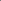 Docente(s) Colaborador(es)/Departamento(s): Docente(s) Colaborador(es)/Departamento(s): Contato (e-mail) (opcional): Ano letivo: 2022Termo: 2Turno: Nome do Grupo/Módulo/Eixo da UC (se houver): Idioma em que a UC será oferecida: (X) Português(  ) English(  ) Español(  ) Français(  ) Libras(  ) Outros:UC:(X) Fixa(  ) Eletiva(  ) OptativaOferecida como:(X) Disciplina
(  ) Módulo
(  ) Estágio (  ) Outro Oferta da UC: (X) Semestral (  ) AnualAmbiente Virtual de Aprendizagem: (  ) Moodle
(  ) Classroom(  ) Outro (X) Não se aplica Ambiente Virtual de Aprendizagem: (  ) Moodle
(  ) Classroom(  ) Outro (X) Não se aplica Ambiente Virtual de Aprendizagem: (  ) Moodle
(  ) Classroom(  ) Outro (X) Não se aplica Pré-Requisito (s) - Indicar Código e Nome da UC: Pré-Requisito (s) - Indicar Código e Nome da UC: Pré-Requisito (s) - Indicar Código e Nome da UC: Carga horária total (em horas): 90Carga horária total (em horas): 90Carga horária total (em horas): 90Carga horária teórica (em horas): 73Carga horária prática (em horas): 17Carga horária de extensão (em horas): Se houver atividades de extensão, indicar código e nome do projeto ou programa vinculado na Pró-Reitoria de Extensão e Cultura (Proec): Se houver atividades de extensão, indicar código e nome do projeto ou programa vinculado na Pró-Reitoria de Extensão e Cultura (Proec): Se houver atividades de extensão, indicar código e nome do projeto ou programa vinculado na Pró-Reitoria de Extensão e Cultura (Proec): Ementa: O propósito do curso é oferecer aos alunos (prioritariamente: aos ingressantes) os meios e os instrumentos de transição e adaptação ao curso de filosofia e à vida universitária, com ênfase na iniciação a práticas de leitura e escrita de textos filosóficos.Ementa: O propósito do curso é oferecer aos alunos (prioritariamente: aos ingressantes) os meios e os instrumentos de transição e adaptação ao curso de filosofia e à vida universitária, com ênfase na iniciação a práticas de leitura e escrita de textos filosóficos.Ementa: O propósito do curso é oferecer aos alunos (prioritariamente: aos ingressantes) os meios e os instrumentos de transição e adaptação ao curso de filosofia e à vida universitária, com ênfase na iniciação a práticas de leitura e escrita de textos filosóficos.Conteúdo programático: - Lições elementares de leitura e escrita, com ênfase em aspectos linguísticos.- Distinção entre modalidades textuais e seus respectivos objetivos.- Discussão de normas técnicas, procedimentos de citação e plágio.- Análise funcional de dissertação argumentativa: -	As seções da dissertação e suas respectivas funções (introdução, desenvolvimento, conclusão, notas e bibliografia).- Prática de Escrita: - 	Planejamento de texto dissertativo-argumentativo: escolha de tese e estratégias argumentativas.-	Elaboração e leitura de bibliografia preparatória.- 	Redação e aprimoramento de versões preliminares.Conteúdo programático: - Lições elementares de leitura e escrita, com ênfase em aspectos linguísticos.- Distinção entre modalidades textuais e seus respectivos objetivos.- Discussão de normas técnicas, procedimentos de citação e plágio.- Análise funcional de dissertação argumentativa: -	As seções da dissertação e suas respectivas funções (introdução, desenvolvimento, conclusão, notas e bibliografia).- Prática de Escrita: - 	Planejamento de texto dissertativo-argumentativo: escolha de tese e estratégias argumentativas.-	Elaboração e leitura de bibliografia preparatória.- 	Redação e aprimoramento de versões preliminares.Conteúdo programático: - Lições elementares de leitura e escrita, com ênfase em aspectos linguísticos.- Distinção entre modalidades textuais e seus respectivos objetivos.- Discussão de normas técnicas, procedimentos de citação e plágio.- Análise funcional de dissertação argumentativa: -	As seções da dissertação e suas respectivas funções (introdução, desenvolvimento, conclusão, notas e bibliografia).- Prática de Escrita: - 	Planejamento de texto dissertativo-argumentativo: escolha de tese e estratégias argumentativas.-	Elaboração e leitura de bibliografia preparatória.- 	Redação e aprimoramento de versões preliminares.Objetivos: Gerais:Desenvolvimento de habilidades de leitura e escrita necessárias aos estudos e produções intelectuais da filosofia acadêmica.Específicos:Aprimoramento gradual das competências de interpretação e redação de textos através de uma abordagem individualizada e contínua, envolvendo atividades sequenciais e periódicas, com devolutivas detalhadas.Objetivos: Gerais:Desenvolvimento de habilidades de leitura e escrita necessárias aos estudos e produções intelectuais da filosofia acadêmica.Específicos:Aprimoramento gradual das competências de interpretação e redação de textos através de uma abordagem individualizada e contínua, envolvendo atividades sequenciais e periódicas, com devolutivas detalhadas.Objetivos: Gerais:Desenvolvimento de habilidades de leitura e escrita necessárias aos estudos e produções intelectuais da filosofia acadêmica.Específicos:Aprimoramento gradual das competências de interpretação e redação de textos através de uma abordagem individualizada e contínua, envolvendo atividades sequenciais e periódicas, com devolutivas detalhadas.Metodologia de ensino: Leitura e análise de textos, produção de redação filosófica, seminários de textos.  Avaliação: As formas de avaliação serão anunciadas oportunamente aos discentes matriculados.Bibliografia: Básica: BRÉHIER, E. Histoire de la philosophie. Paris: PUF, 2001, 3 vol. Coleção Quadrige.CHÂTELET, F. (org.). História da filosofia: ideias e doutrinas. Rio de Janeiro: Zahar, 1973, 8 vol.CHAUÍ, M. Introdução à História da Filosofia. São Paulo: Companhia das Letras, 2002.COSSUTTA, F. Elementos para a leitura de textos filosóficos. São Paulo: Martins Fontes, 1994.FORSCHEID, D.; WUNENBURGER, J.-J. Metodologia filosófica. São Paulo: WMF Martins Fontes, 2013.GOLDSCHMIDT, V. Tempo histórico e tempo lógico na interpretação dos sistemas filosóficos. In: A religião de Platão. São Paulo: Difel, 1963.KONNERSMANN, R. Dicionário das metáforas filosóficas. São Paulo: Loyola, 2012.LALANDE, A. Vocabulário técnico-crítico da Filosofia. São Paulo: WMF Martins Fontes, 1993.LEBRUN, G. Por que filósofo? In: A filosofia e sua história. São Paulo: Cosac Naify, 2006.LEOPOLDO E SILVA, F. História da filosofia, formação e compromisso. Trans/Form/Ação, v. 25, n. 1, p. 7-18, 2012.MERLEAU-PONTY, M. Em toda e em nenhuma parte. In: Textos selecionados. São Paulo: Nova Cultural, 1989; Coleção Os Pensadores.STEGMÜLLER, W. Filosofia contemporânea. São Paulo: Forense, 2012.Cronograma: O cronograma será apresentado oportunamente aos discentes matriculados.